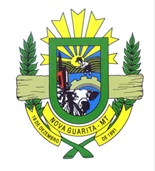 ESTADO DE MATO GROSSOCÂMARA MUNICIPAL DE VEREADORESNOVA GUARITA – MTGabinete do Presidente8ª SESSÃO EXTRAORDINÁRIAREFERENTE A DECISÃO DE SOLICITAÇÃO PARA TRAMITAÇÃO EM REGIME DE URGÊNCIADia 25 de maio de 2023— 08h00min —— ORDEM DO DIA —          1. Projeto de Resolução nº. 014/2023.ASSUNTO: “DISPÕE SOBRE O CÓDIGO DE ÉTICA E DECORO PARLAMENTAR DA CÂMARA MUNICIPALDE NOVA GUARITA - MT.” Autoria:  Municipal.                                                                        DIVINO PEREIRA GOMESPresidente                                                                                                                                                          Nova Guarita- MT, 25 de maio de 2023.Avenida dos Migrantes, Travessa Moacir Kramer S/nº – Centro – CEP 78508-000 – Nova Guarita - MT – Fone: (66) 3574-1166.Email: legislativo@novaguarita.mt.leg.br site: www.novaguarita.mt.leg.br